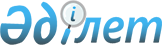 Об определении и утверждении мест размещения нестационарных торговых объектов в районе Беимбета МайлинаПостановление акимата района Беимбета Майлина Костанайской области от 2 августа 2021 года № 166. Зарегистрировано в Министерстве юстиции Республики Казахстан 7 сентября 2021 года № 24243
      В соответствии с подпунктом 4-2) пункта 1 статьи 31 Закона Республики Казахстан "О местном государственном управлении и самоуправлении в Республике Казахстан", пунктом 50-1 Правил внутренней торговли, утвержденных приказом исполняющего обязанности Министра национальной экономики Республики Казахстан от 27 марта 2015 года № 264 (зарегистрирован в Реестре государственной регистрации нормативных правовых актов № 11148), акимат района Беимбета Майлина ПОСТАНОВЛЯЕТ:
      1. Определить и утвердить места размещения нестационарных торговых объектов в районе Беимбета Майлина согласно приложению к настоящему постановлению.
      2. Государственному учреждению "Отдел предпринимательства акимата района Беимбета Майлина" обеспечить:
      1) государственную регистрацию настоящего постановления в Министерстве юстиции Республики Казахстан;
      2) размещение настоящего постановления на интернет - ресурсе акимата района Беимбета Майлина Костанайской области после его официального опубликования.
      3. Контроль за исполнением настоящего постановления возложить на курирующего заместителя акима района Беимбета Майлина Костанайской области.
      4. Настоящее постановление вводится в действие по истечении десяти календарных дней после дня его первого официального опубликования. Места размещения нестационарных торговых объектов в районе Беимбета Майлина
					© 2012. РГП на ПХВ «Институт законодательства и правовой информации Республики Казахстан» Министерства юстиции Республики Казахстан
				
      Аким района Беимбета Майлина 

К. Муржакупов
Приложениек постановлению акиматарайона Беимбета Майлинаот 2 августа 2021 года№ 166
№
Месторасположение
Занимаемая площадь, квадратные метры
Период осуществления торговой деятельности
Сфера деятельности
Близлежащая инфраструктура
1
район Беимбета Майлина, Асенкритовский сельский округ, село Асенкритовка, улица Аятская, напротив жилого дома № 59
1 место

по 5 квадратных метров
5 лет
продовольственные/непродовольственные товары
торговые объекты, в которых реализуется схожий ассортимент товаров, а также объекты общественного питания отсутствуют
2
район Беимбета Майлина, Белинский сельский округ, село Кайындыколь, улица Белинская, возле дома № 2
1 место

по 5 квадратных метров
5 лет
продовольственные/непродовольственные товары
торговые объекты, в которых реализуется схожий ассортимент товаров, а также объекты общественного питания отсутствуют
3
район Беимбета Майлина, Калининский сельский округ, село Береговое, улица Московская, возле дома № 34
1 место

по 5 квадратных метров
5 лет
продовольственные/непродовольственные товары
торговые объекты, в которых реализуется схожий ассортимент товаров, а также объекты общественного питания отсутствуют
4
район Беимбета Майлина, Майский сельский округ, село Майское улица 60 лет Октября, возле здания 25/1
1 место

по 5 квадратных метров
5 лет
продовольственные/непродовольственные товары
торговые объекты, в которых реализуется схожий ассортимент товаров, а также объекты общественного питания отсутствуют
5
район Беимбета Майлина, Набережный сельский округ, село Елизаветинка, улица Майлина, возле дома № 2
1 место

по 5 квадратных метров
5 лет
продовольственные/непродовольственные товары
торговые объекты, в которых реализуется схожий ассортимент товаров, а также объекты общественного питания отсутствуют
6
район Беимбета Майлина, Новоильиновский сельский округ, село Новоильиновка, улица Школьная, возле здания № 35 "а"
1 место

по 5 квадратных метров
5 лет
продовольственные/непродовольственные товары
торговые объекты, в которых реализуется схожий ассортимент товаров, а также объекты общественного питания отсутствуют
7
район Беимбета Майлина, Павловский сельский округ, село Павловка, улица Центральная, возле дома № 39
1 место

по 5 квадратных метров
5 лет
продовольственные/непродовольственные товары
торговые объекты, в которых реализуется схожий ассортимент товаров, а также объекты общественного питания отсутствуют
8
район Беимбета Майлина, сельский округ Әйет, село Әйет, улица Тәуелсіздік, возле дома № 78 и улица Жабағы Батыра 77
2 места

по 5 квадратных метров
5 лет
продовольственные/непродовольственные товары
торговые объекты, в которых реализуется схожий ассортимент товаров, а также объекты общественного питания отсутствуют
9
район Беимбета Майлина, поселок Тобол, улица Станционная, возле дома № 6
1 место

по 5 квадратных метров
5 лет
продовольственные/непродовольственные товары
торговые объекты, в которых реализуется схожий ассортимент товаров, а также объекты общественного питания отсутствуют